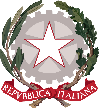 ISTITUTO COMPRENSIVO STATALE “FRANCESCO MUTTONI” di SAREGOScuola con INDIRIZZO MUSICALEVia Damiano Chiesa, 5 – 36040 Meledo di Sarego (VI)-Tel. 0444-820813/820589Sito web: http://www.icmuttonisarego.edu.it e-mail: viic813005@istruzione.itP.E.C.: viic813005@pec.istruzione.itCodice Meccanografico: VIIC813005 - Codice Fiscale: 80016850242 – Cod. I.P.A.: UFWLULAUTORIZZAZIONE PER L’USCITA AUTONOMA DA SCUOLA(solo per alunni della scuola secondaria di 1° Grado di Brendola e Meledo e per gli alunni di 4^ - 5^ della Scuola Primaria di Brendola)VISTO l’art. 19 bis c. 1 e 2 del decreto legge n. 148/2017, convertito in legge n. 172 del 04/12/2017 recante “Disposizioni in materia di uscita dei minori di 14 anni dai locali scolastici”VISTO l’art. 591 del codice penaleVISTI gli artt.2043,2047 e 2051 del Codice CivileCONSAPEVOLI che la presente autorizzazione “esonera il personale scolastico dalla responsabilità connessa all’adempimento dell’obbligo di vigilanza” come disciplinato dalla predetta legge;VISTA la nota Miur prot.n.2379 del 12/12/2017;I sottoscritti ___________________________________ e ___________________________________genitori dell’alunno/a __________________________________ nato a _____________________ il ______________ e residente a ____________________ in via _________________________frequentate la classe _______ sez. _________ di scuola _________________ plesso _____________DICHIARANOdi non avere la possibilità di garantire, all’uscita dalla scuola del minore al termine delle lezioni, la presenza di un genitore o altro soggetto maggiorenne delegabile;che l’abitazione non è lontana dalla scuolache il tragitto non è pericolosoche il/la figlio/a è responsabile, attento/a e autonomo/a ed ha il senso del pericoloche il minore conosce il tragitto scuola-casa e che lo ha già più volte percorso autonomamente senza accompagnatori;che si impegnano a dare precise istruzioni affinché il minore rientri direttamente al domicilio indicato;che si impegnano a comunicare qualsiasi fatto che modifichi i requisiti di sussistenza della autorizzazione;che, nel caso di utilizzo del trasporto scolastico,ESONERANOla scuola dalla responsabilità riveniente dall’obbligo di vigilanza nella salita e discesa del mezzo e nel tempo di sosta alla fermata utilizzata e nel tragitto dall’uscita dalla scuola al mezzo di trasporto e viceversa.AUTORIZZANOl’Istituzione scolastica a consentire l’uscita autonoma del minore ______________________________di anni ________ al termine dell’orario di lezione.La presente autorizzazione è valida per tutto il periodo di frequenza scolastica del minore in questa istituzione scolastica.Ogni diversa volontà o revoca della presente autorizzazione non potrà che avvenire in forma scritta.Data, ________________________Firma di entrambi i genitori: ________________________	________________________